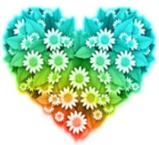 TAVERNERIO  28 – 29 maggioDue giorni di festa a tema: “Un INCONTRO dedicato alla GIOIA”..specie per me che festeggio nel cerchio i miei 25 anni di insegnamento in Italia..Inizio sabato 28 maggio alle 10.30 e conclusione con il pranzo di domenica 29 maggio.Organizzo questo incontro per rivedere le persone che sono state insieme a me nel cerchio delle danze in tutti questi  anni, e ringraziare il divino per il nostro poter essere ancora insieme nel cerchio. Sarà una gioia accogliervi qualunque sia il tempo passato dal nostro ultimo incontro. Quando i cuori non dimenticano sarà come ritrovarci dopo un giorno.Ognuno potrà esprimere il proprio desiderio per una danza!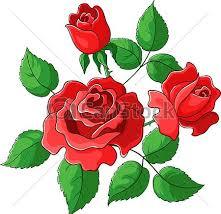 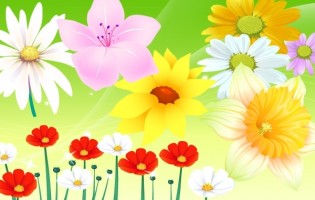 L’incontro è ad offerta libera.Costo di vitto e alloggio:due pranzi, una cena, un pernottamento e la colazione 65,- euro.  Per le persone che arriveranno da lontano c’è possibilità di pernottare venerdì notte.